Приложение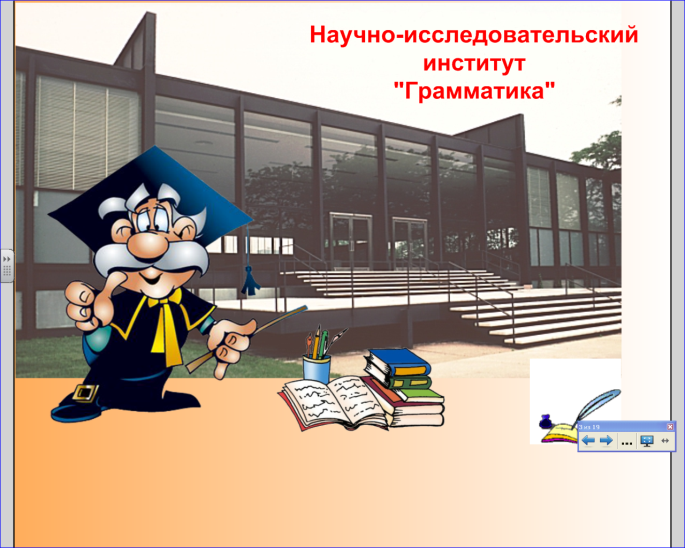 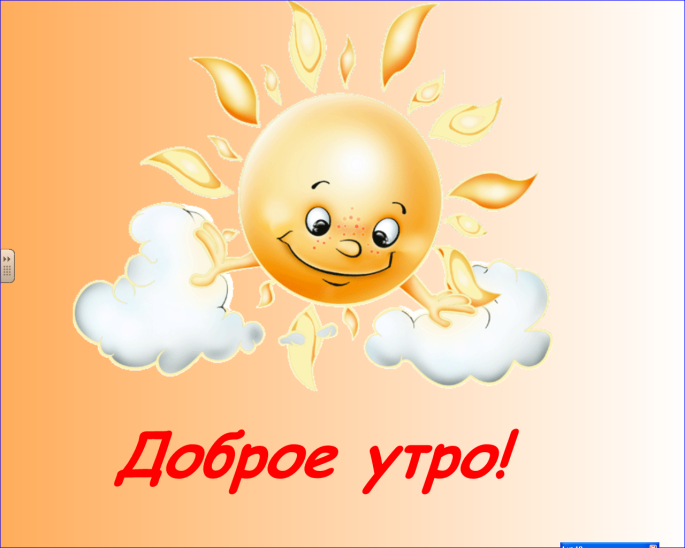 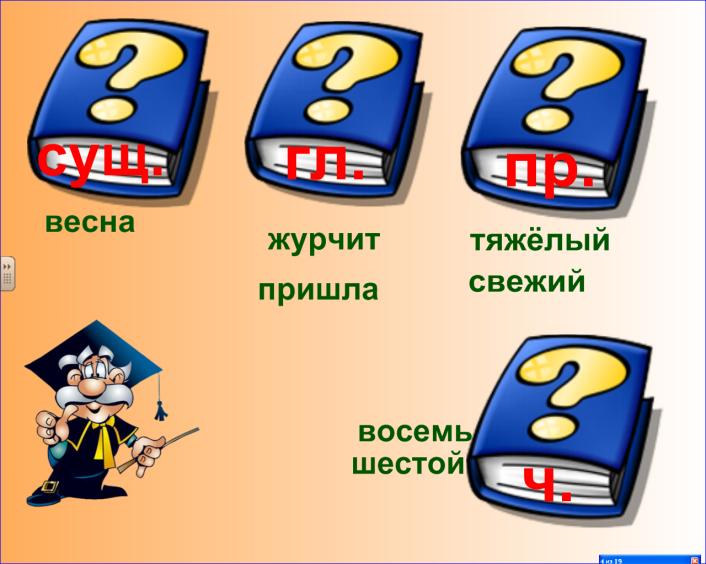 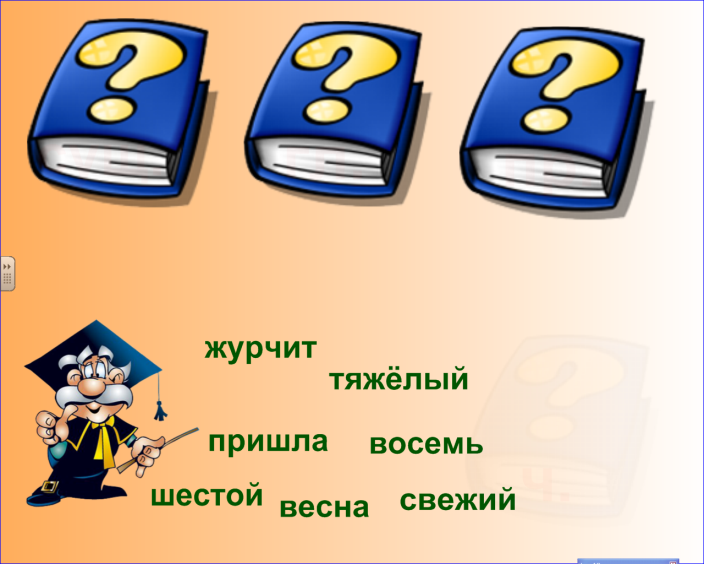 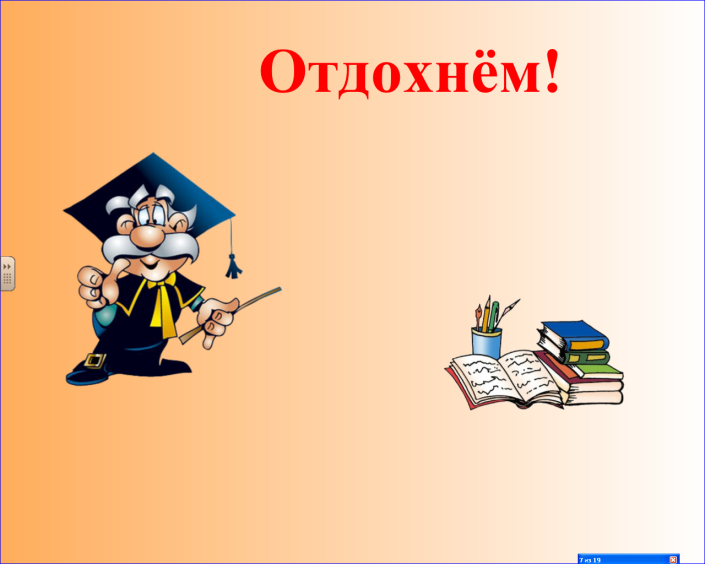 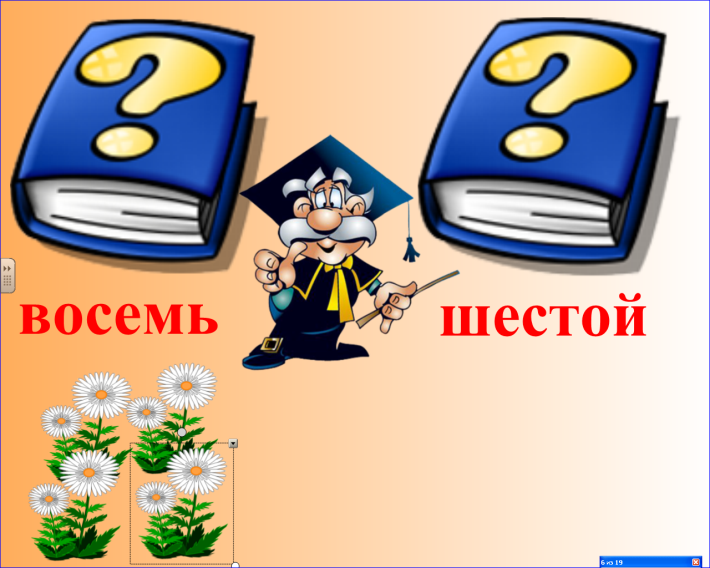 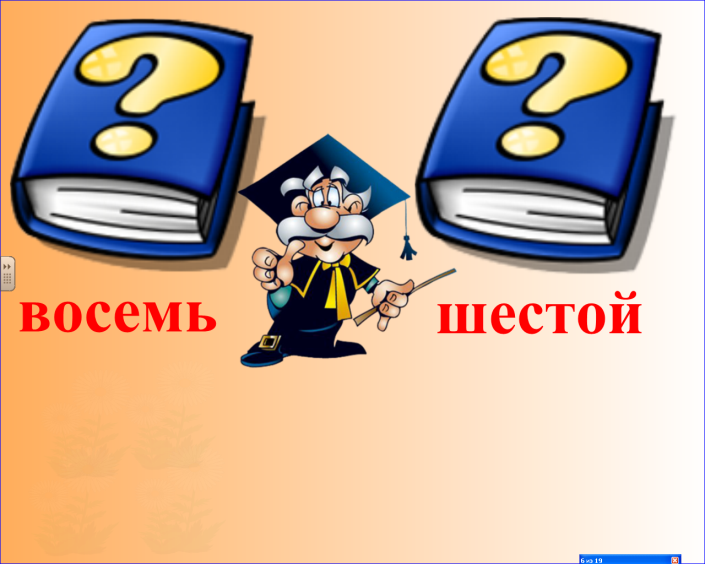 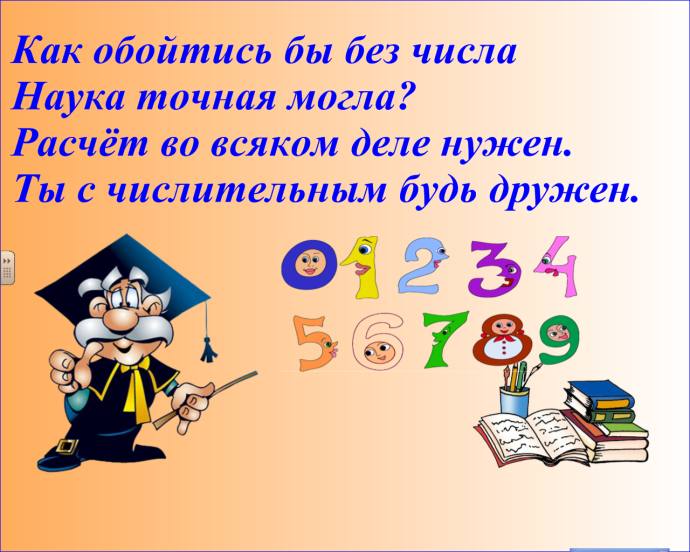 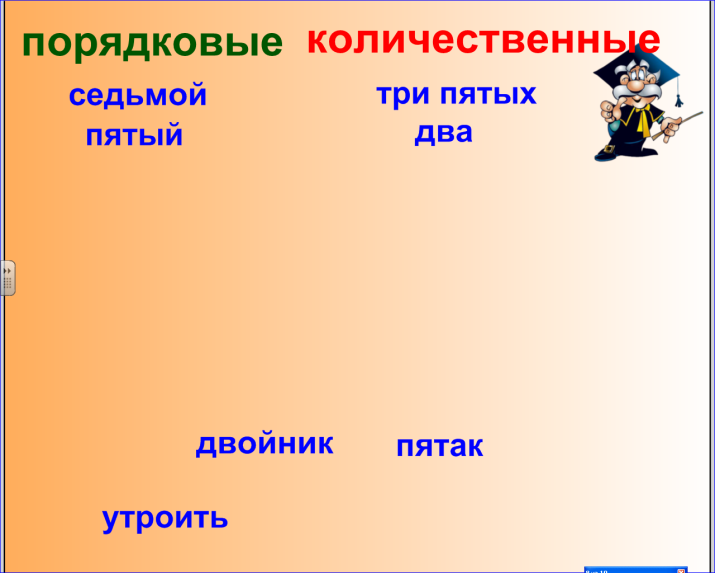 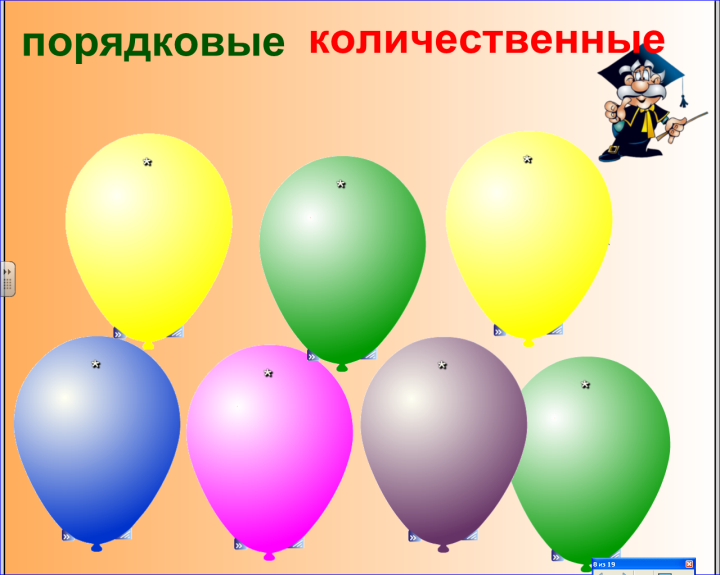 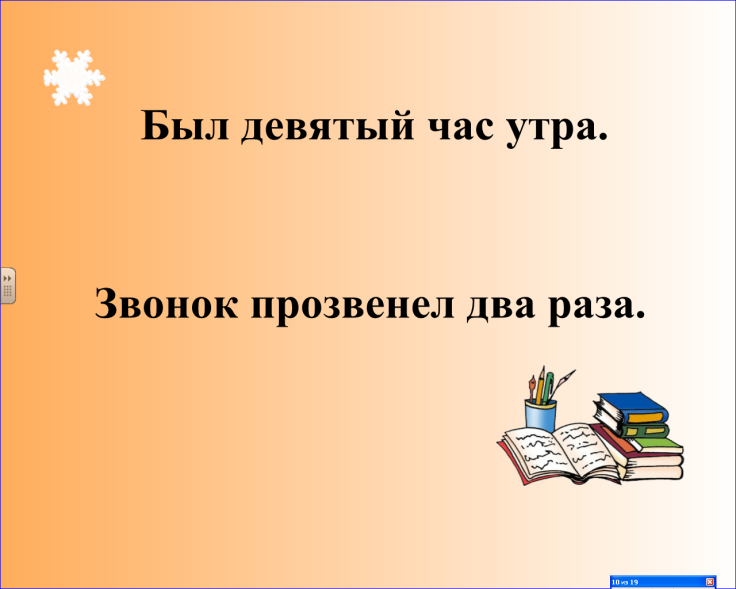 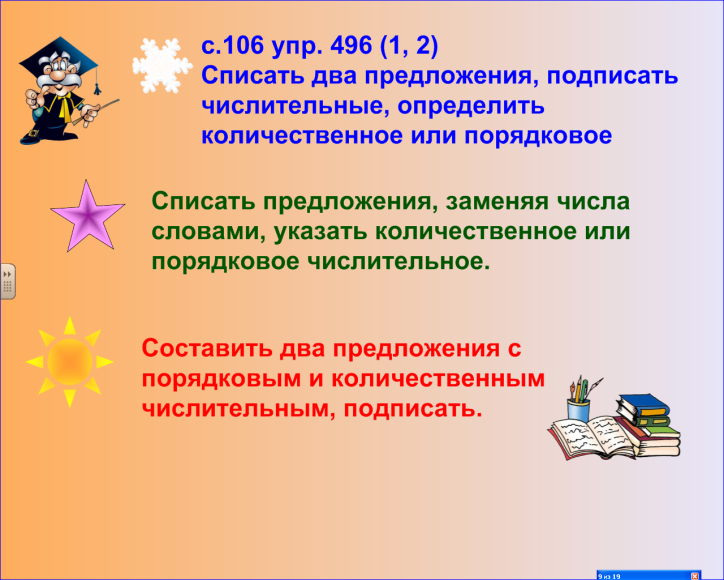 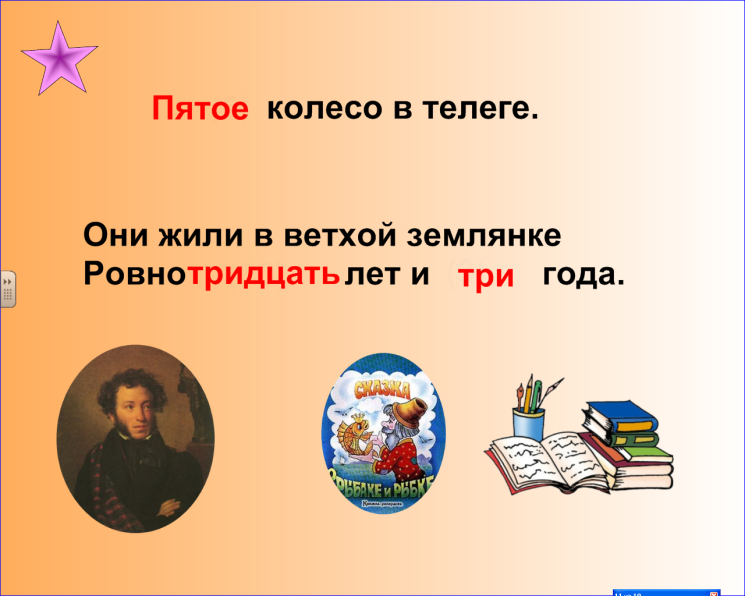 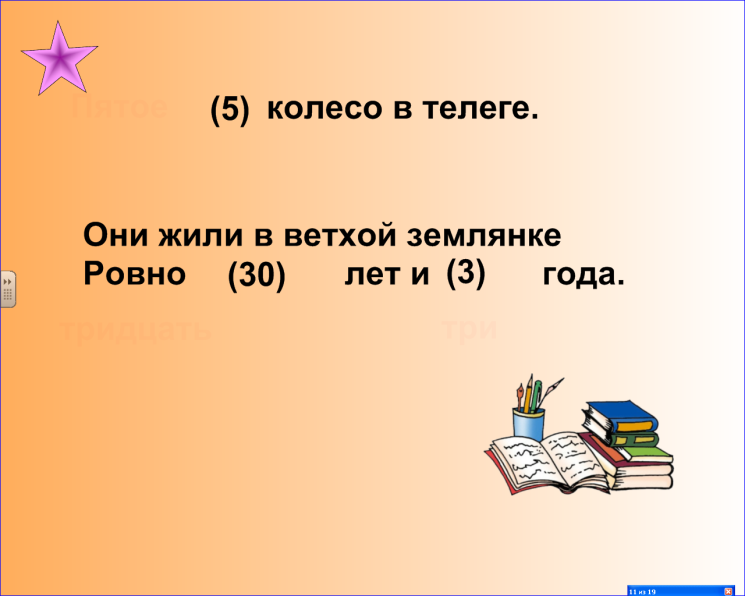 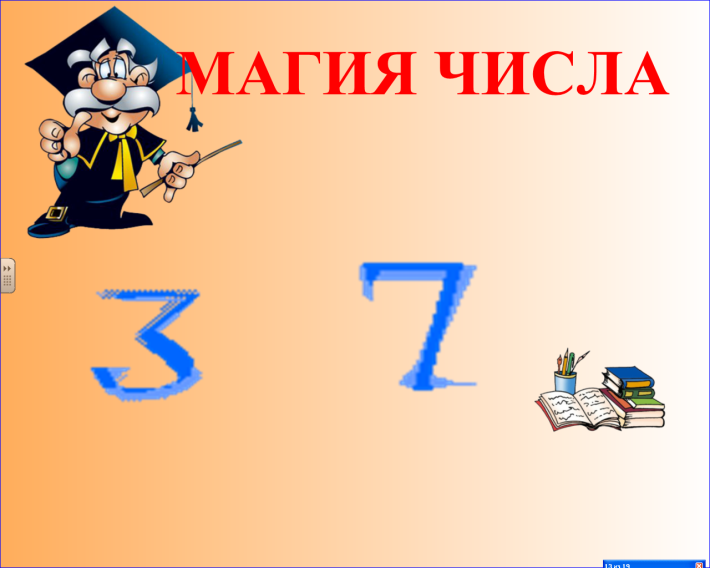 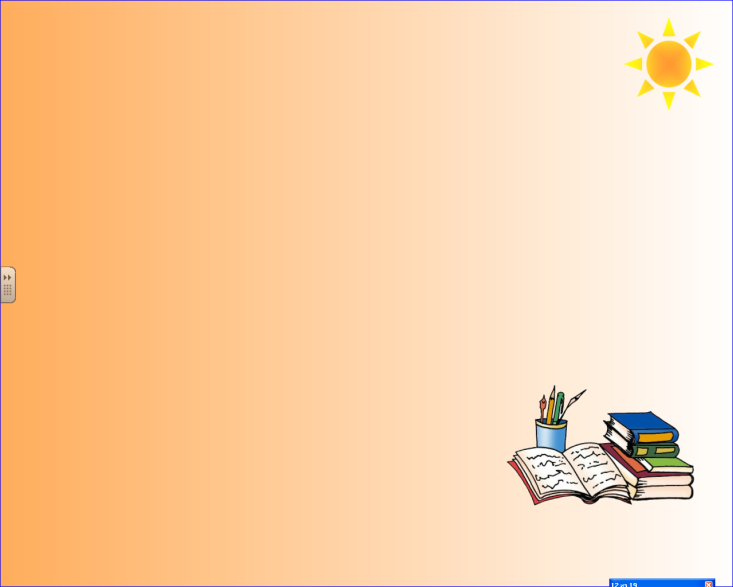 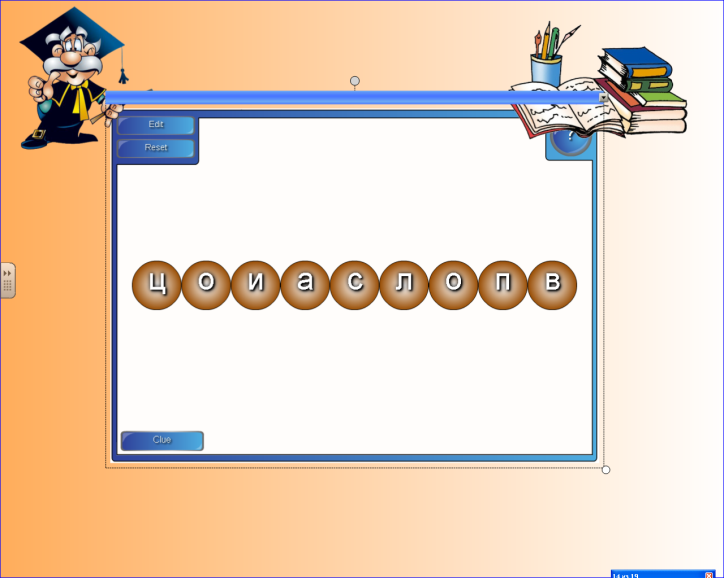 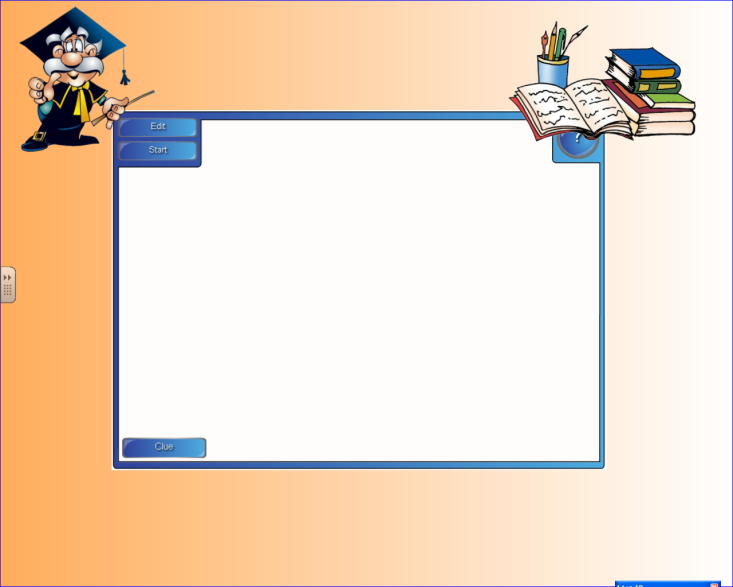 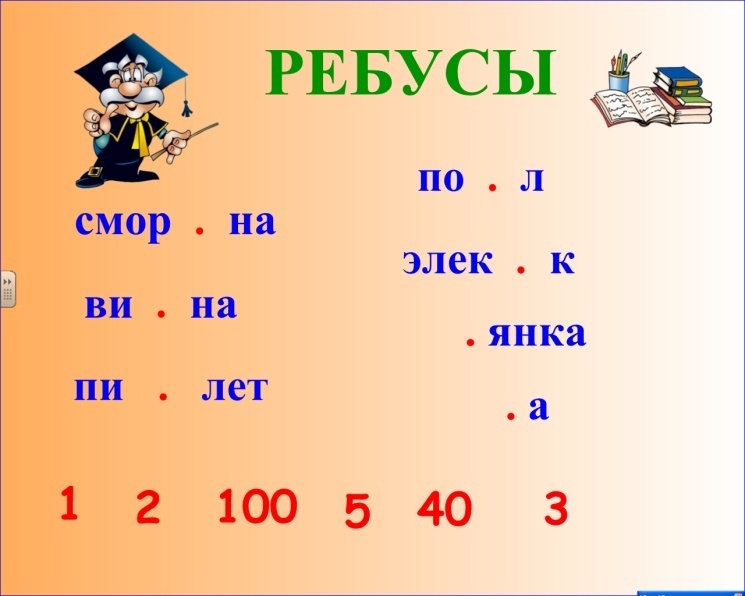 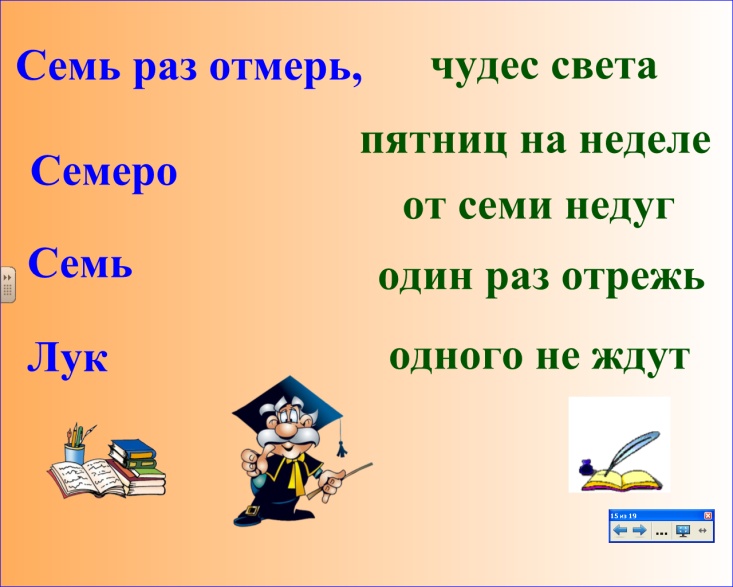 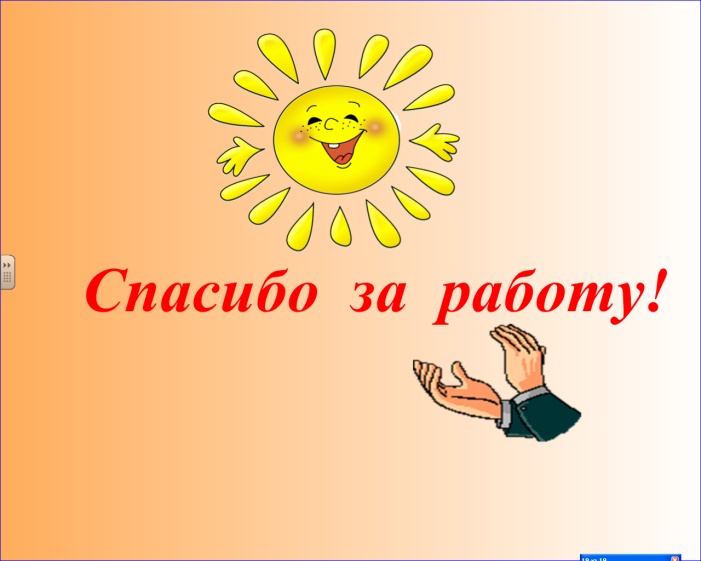 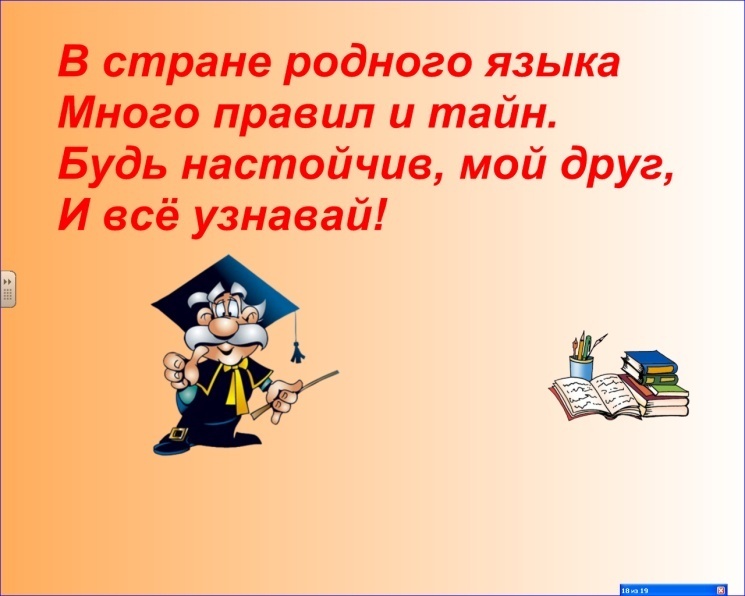 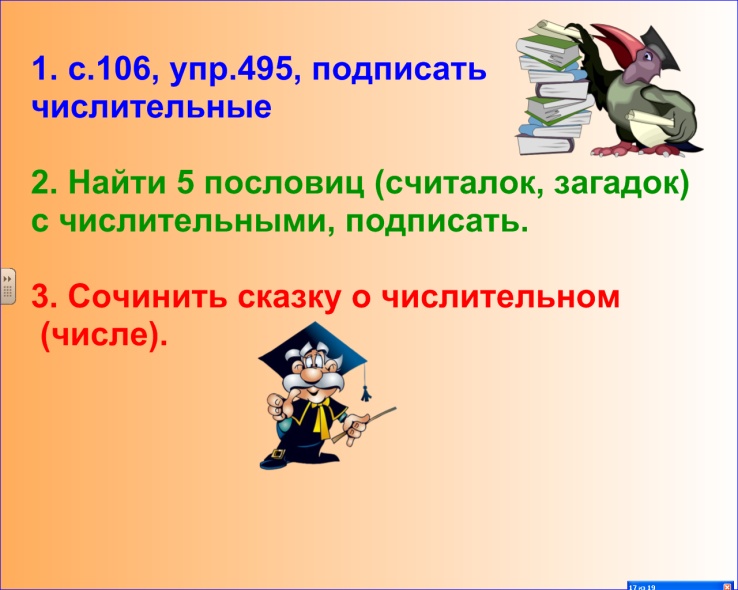 